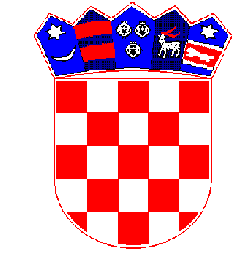 REPUBLIKA HRVATSKAPRIMORSKO-GORANSKA ŽUPANIJAGRADSKO IZBORNO POVJERENSTVOGRADA CRESAKLASA: 013-01/19-1/2URBROJ: 2213/02-03-19-18Cres, 16. travnja 2019.	Na osnovi članaka 21. i 41. točke 4. Zakona o izboru vijeća i predstavnika nacionalnih manjina („Narodne novine“, broj 25/19, dalje: Zakon) Gradsko izborno povjerenstvo Grada Cresa na sjednici održanoj 16. travnja 2019. godine donijelo je ODLUKUO NEODRŽAVANJU IZBORA ČLANOVA VIJEĆATALIJANSKE NACIONALNE MANJINE U GRADU CRESU                 Utvrđuje se da se izbori članova vijeća talijanske nacionalne manjine u Gradu Cresu  raspisani za 5. svibnja 2019. neće održati jer Gradsko izborno povjerenstvo Grada Cresa, u zakonom propisanom roku, nije zaprimilo niti jednu pravovaljanu listu kandidata na navedenim izborima. Obrazloženje	Odlukom Vlade Republike Hrvatske o raspisivanju izbora za članove vijeća/predstavnike nacionalnih manjina u jedinicama lokalne i područne (regionalne) samouprave („Narodne novine“, broj 32/19) raspisani su izbori članova vijeća talijanske nacionalne manjine u Gradu Cresu za 5. svibnja 2019. Navedena Odluka Vlade Republike Hrvatske stupila je na snagu 3. travnja 2019.	U skladu sa člankom 17. stavkom 1. Zakona, prijedlozi lista kandidata na izborima članova vijeća talijanske nacionalne manjine u Gradu Cresu morali su prispjeti Gradskom izbornom povjerenstvu Grada Cresa u roku od 12 dana od dana stupanja na snagu odluke o raspisivanju izbora, dakle najkasnije do 15. travnja 2019. do 24,00 sata.	Budući da je utvrđeno da Gradsko izborno povjerenstvo Grada Cresa nije, u zakonom propisanom roku, zaprimilo niti jednu pravovaljanu listu kandidata za izbor članova vijeća talijanske nacionalne manjine u Gradu Cresu, u skladu sa člancima 21. i 41. točkom 4. Zakona, odlučeno je kao u izreci ove Odluke.	Predsjednica GIP-a Cres 	_____________________	Patricija Purić, dipl.iur.